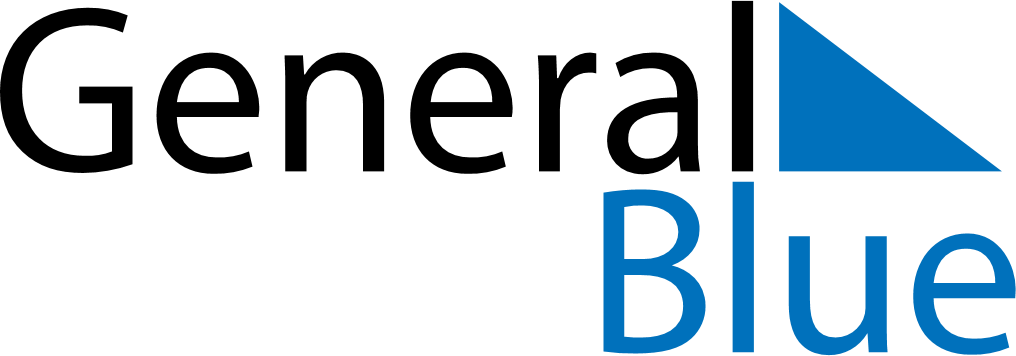 February 2021February 2021February 2021RussiaRussiaSUNMONTUEWEDTHUFRISAT123456789101112131415161718192021222324252627Defender of the Fatherland Day28